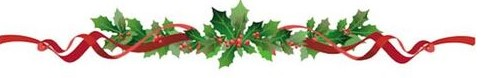 Gingerbread cakeINGREDIENTS1¾ cups all-purpose flour, spooned into measuring cup and leveled-off with back edge of knife1 teaspoon baking soda½ teaspoon salt2 teaspoons ground ginger1 teaspoon ground cinnamon¼ teaspoon ground cloves4 tablespoons unsalted butter, melted⅔ cup packed dark brown sugar⅔ cup  molasses⅔ cup boiling water1 large eggINSTRUCTIONSPreheat oven to 350°F. Grease a 9-in square pan with butter and lightly coat with flour.In a medium bowl, whisk together flour, baking soda, salt, ginger, cinnamon and cloves. Set aside.In a large bowl, whisk together the melted butter, brown sugar, molasses, and boiling water. When the mixture is lukewarm, whisk in the egg.Add the dry ingredients to the wet ingredients and whisk until just combined and there are no more lumps. Pour the batter into the prepared pan and bake for about 35 minutes, or until the edges look dark and the middle feels firm to the touch. Set the pan on a rack to cool slightly, then cut into squares and serve.